Отчет о работе Ильинской районной территориальной организации Профсоюза  работников образования за 2019 год.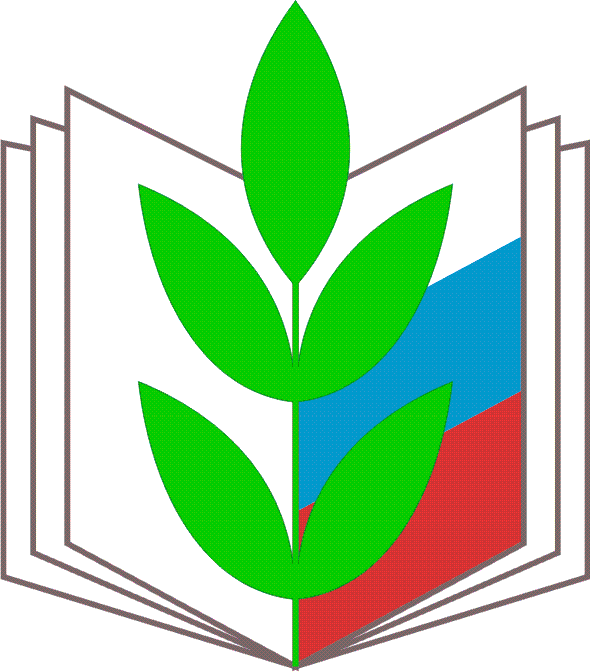 Общая характеристика РТОПо состоянию на 1 января 2020 года в структуру Ильинской районной организации Профсоюза работников народного образования и науки РФ входят 6 первичных профсоюзных организаций в образовательных учреждениях, четыре  из них находятся  в общеобразовательных организациях, одна в организации дошкольного образования и одна первичная организация управления образования администрации Ильинского ГО. Социальное партнёрство Количество заключенных договоров в профсоюзных организациях составляет 83%. В 2019 г. велась работа по заключению КД в МБОУ Сретенской СОШ, в связи с  объединением трех ОО в одну.ИНФОРМАЦИОННОЕ ОБЕСПЕЧЕНИЕ Информирование членов профсоюза осуществляется через электронную почту образовательных учреждений. Наличие информационных уголков в ППО 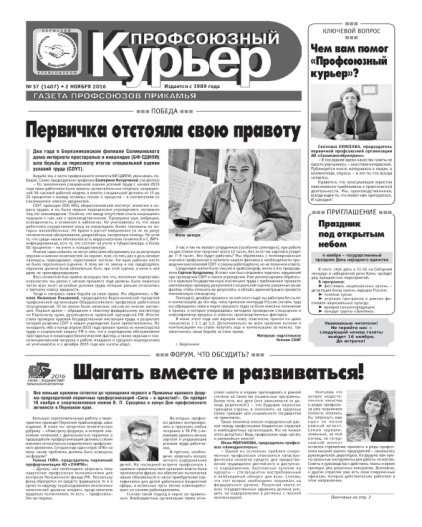 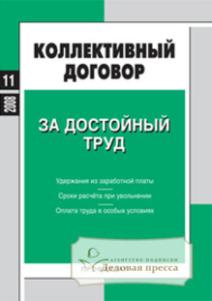 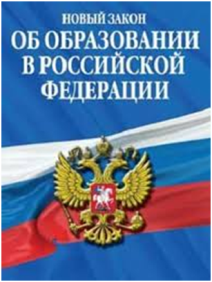 Организация и проведение конкурса «Учитель года -2019»Номинация: «Учитель общего образования»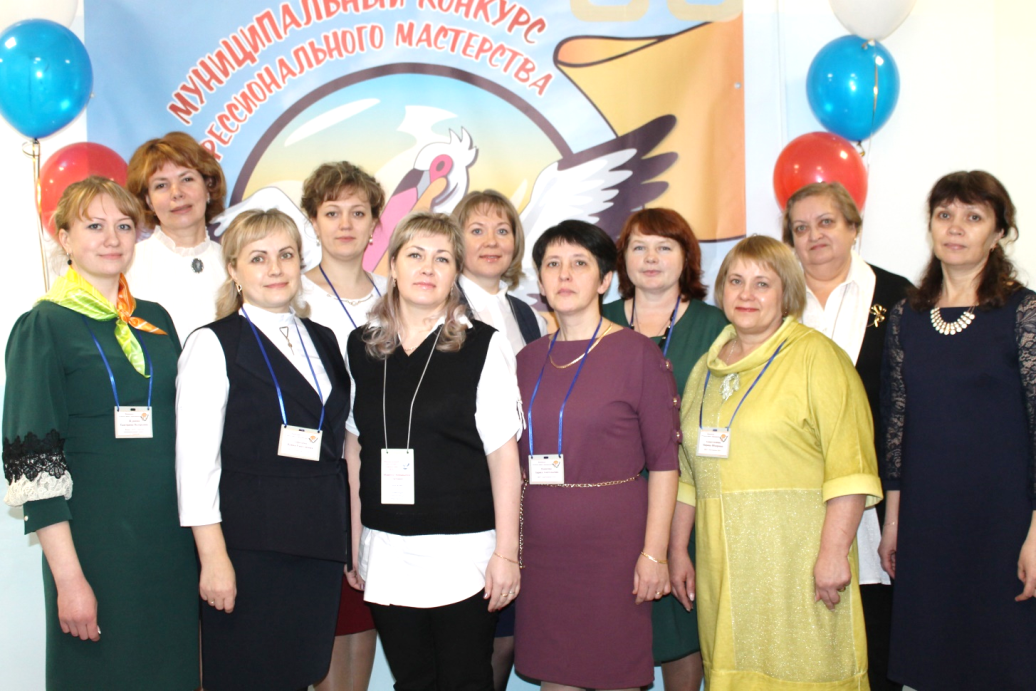 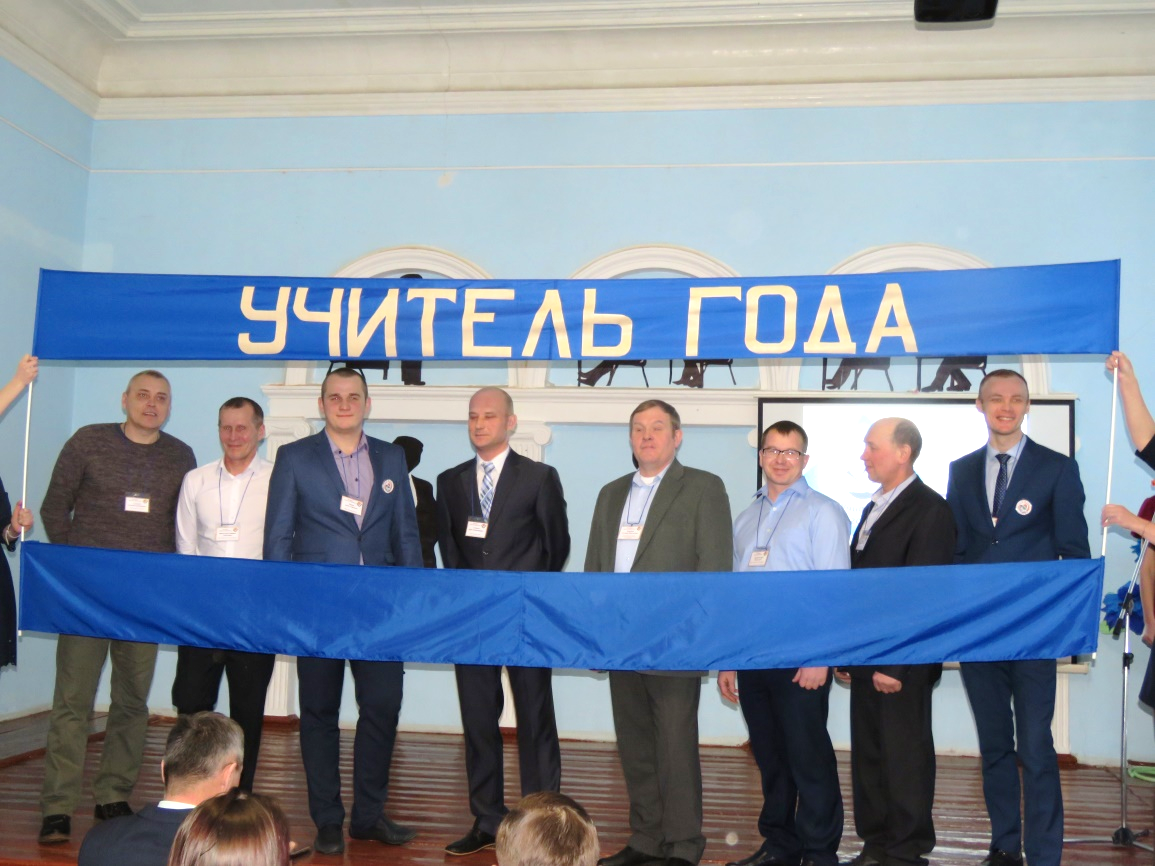 Номинация: «Мужчина в образовании»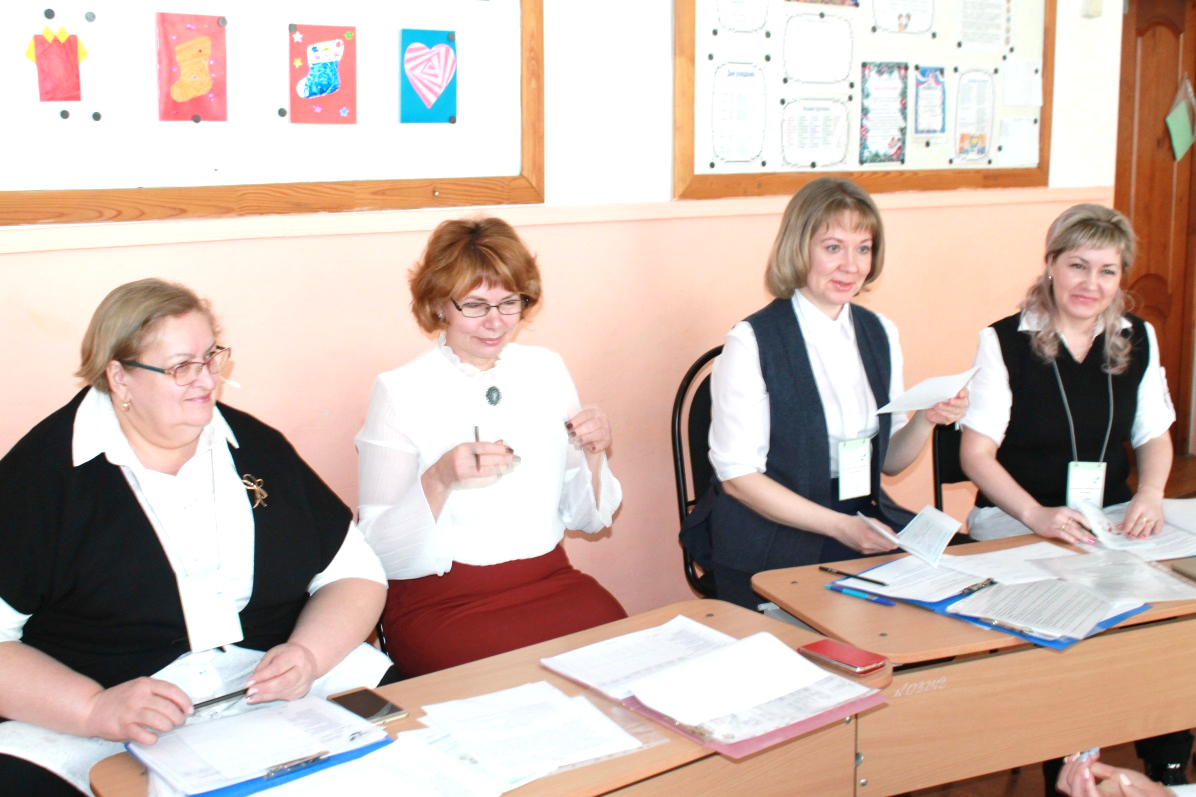 Компетентное жюри«Битва хоров»В рамках празднования Дня Учителя, был организован конкурс педагогических хоровых коллективов образовательных организаций Ильинского района.Коллектив МБОУ «Ильинской СОШ №1»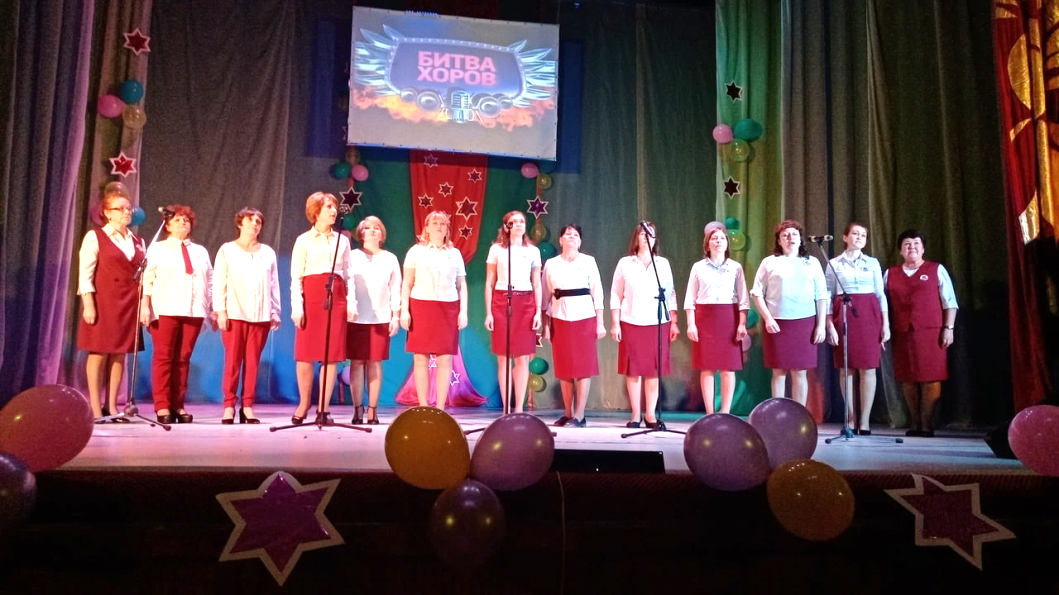 Коллектив МБОУ «Сретенской СОШ»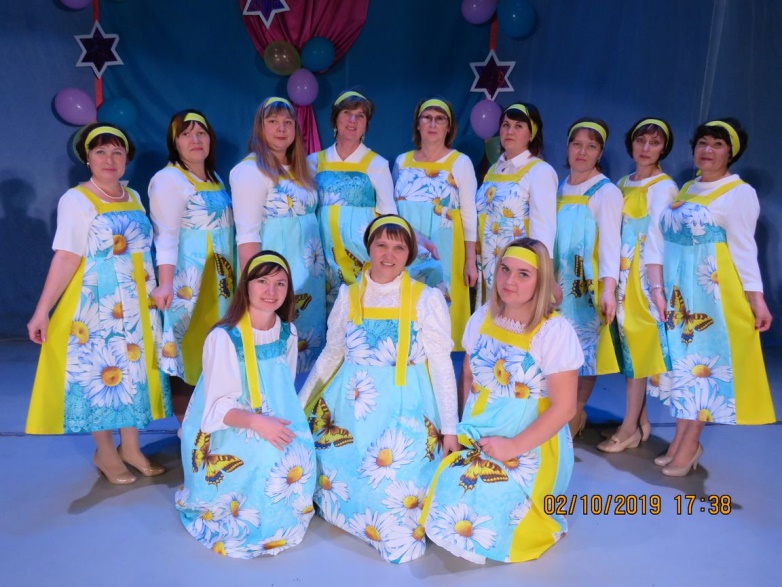 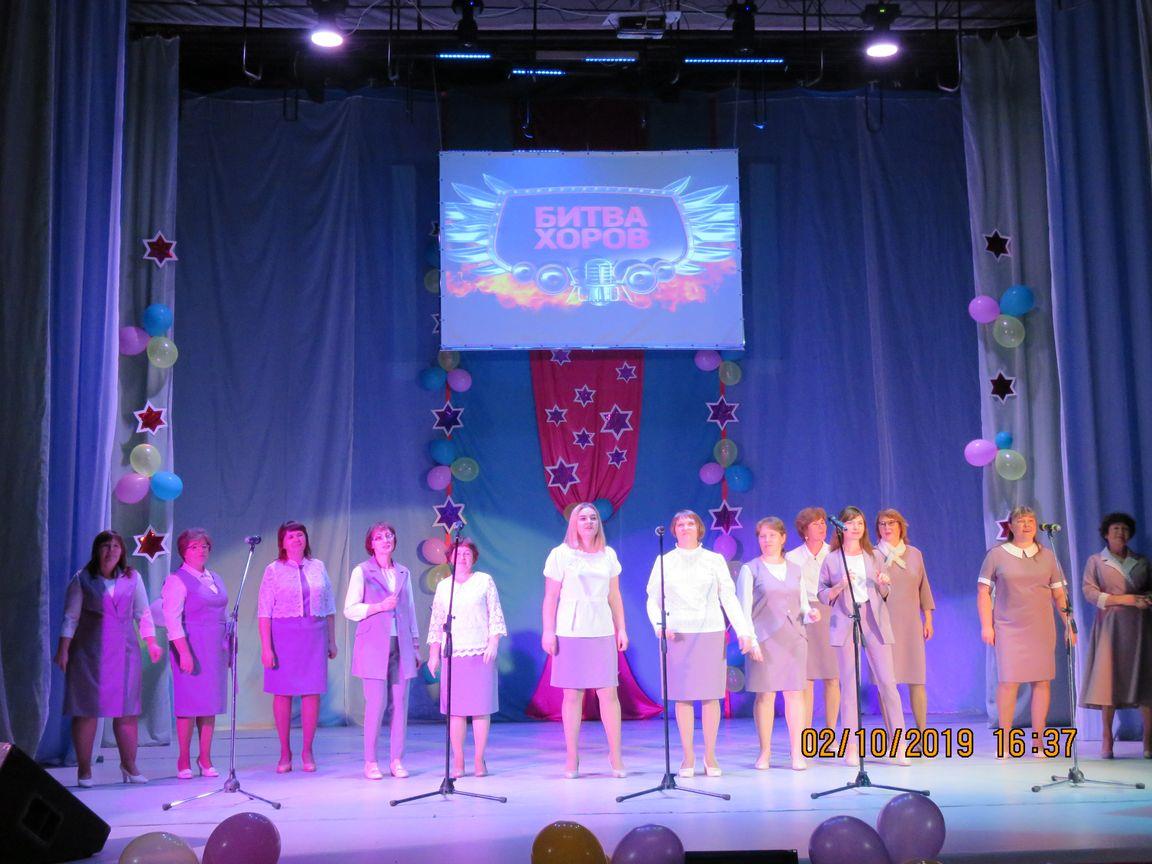 Коллектив МБОУ «Чермозской СОШ им. В. Ершова»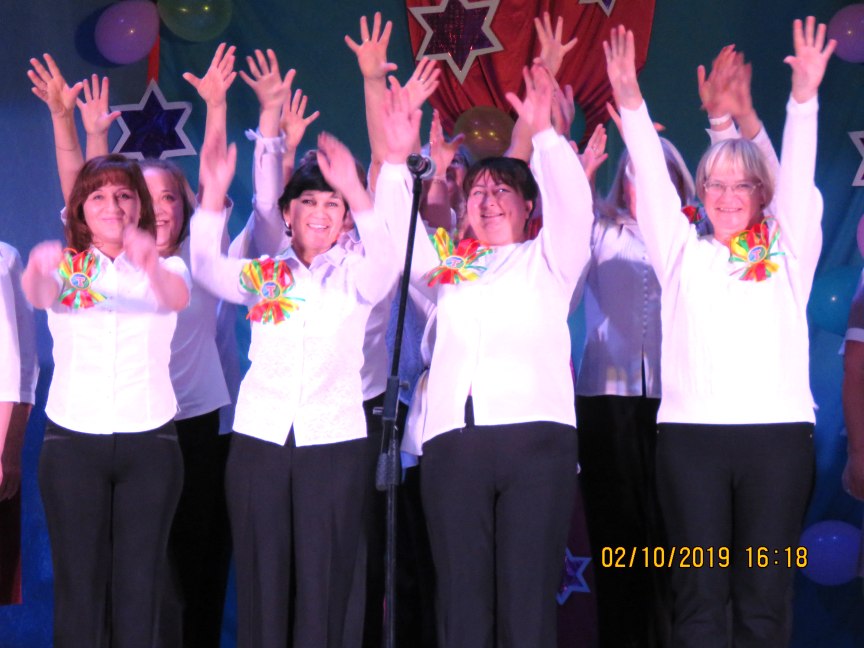 Строгое, но справедливое жюри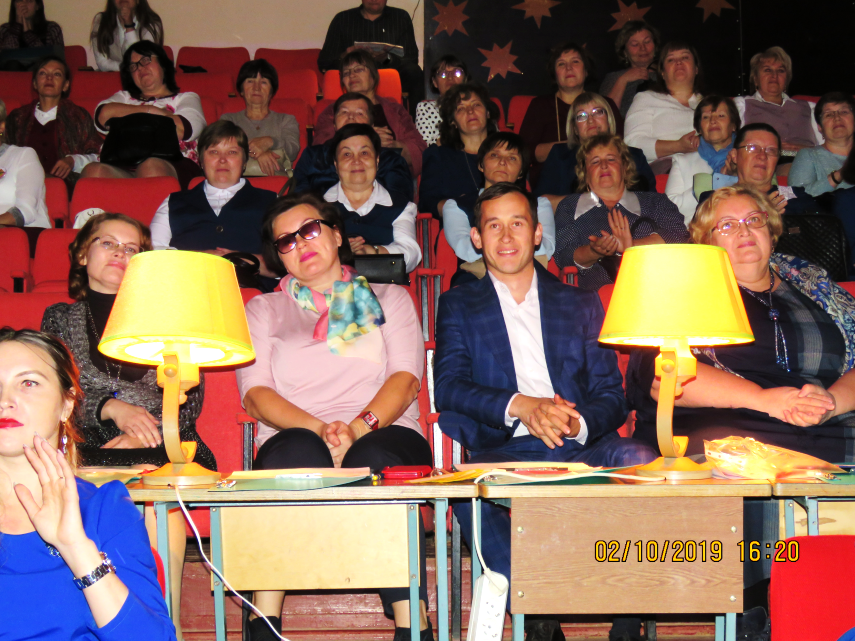 Работа с молодым педагогическим коллективом.С 2016 года работает районная Школа молодого педагога. Ежегодно на первых заседаниях традиционными стали встречи с главой района А. И. Красноборовым, В.А. Рябковой- зам. главы по социальным вопросам и другими представителями администрации Ильинского городского округа.В мае 2019 г. приняли участие во втором автопробеге молодых педагогов по маршруту Пермь - Кунгур- Ленское -Пермь в составе педагогов из Ильинской СОШ №1, Ивановской СОШ, д/с «Солнышко», «Росинка»В ноябре участвовали в III зимней экспедиционной школе, на которой присутствовали молодые педагоги  «Ильинской СОШ №1».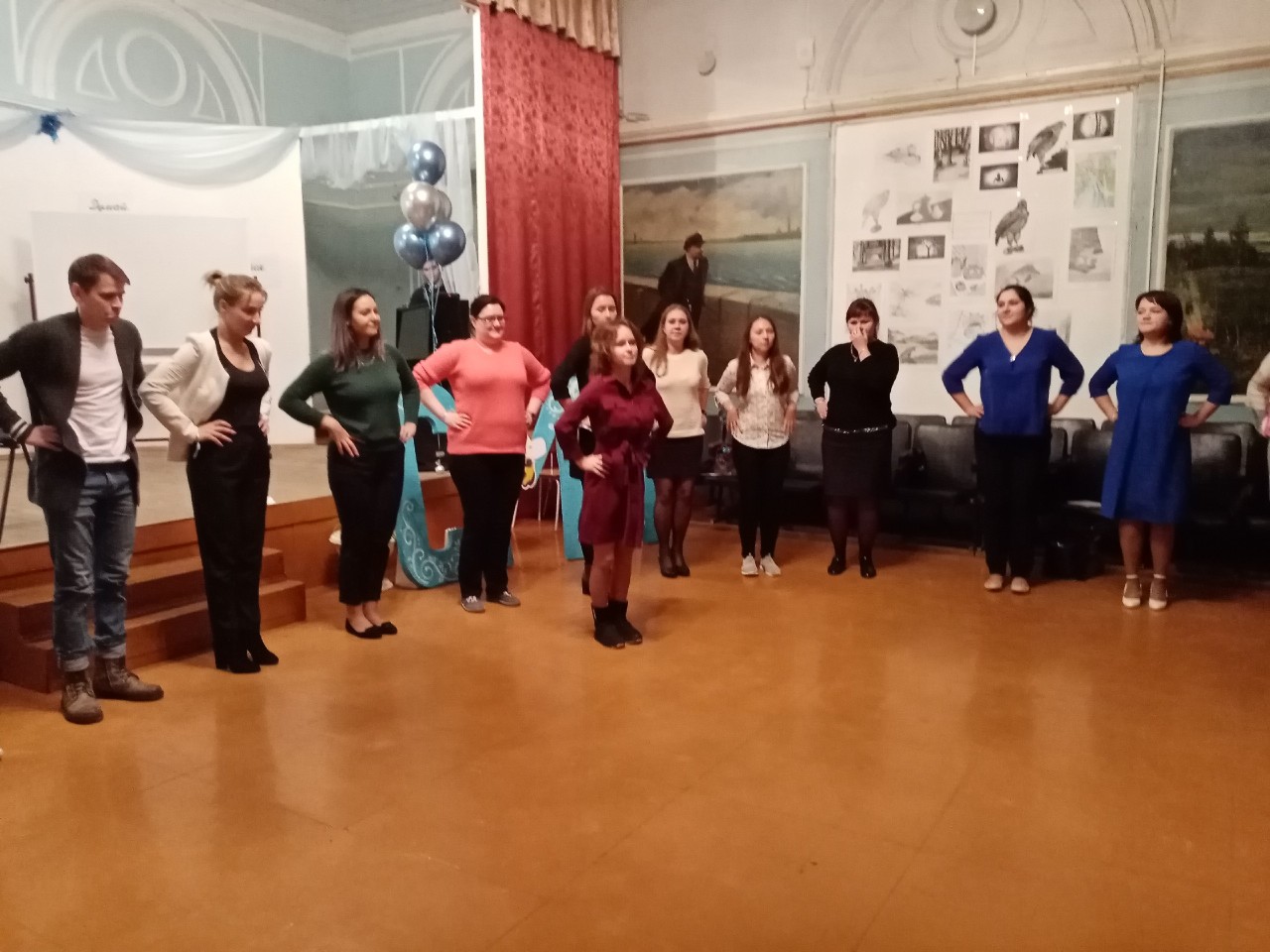 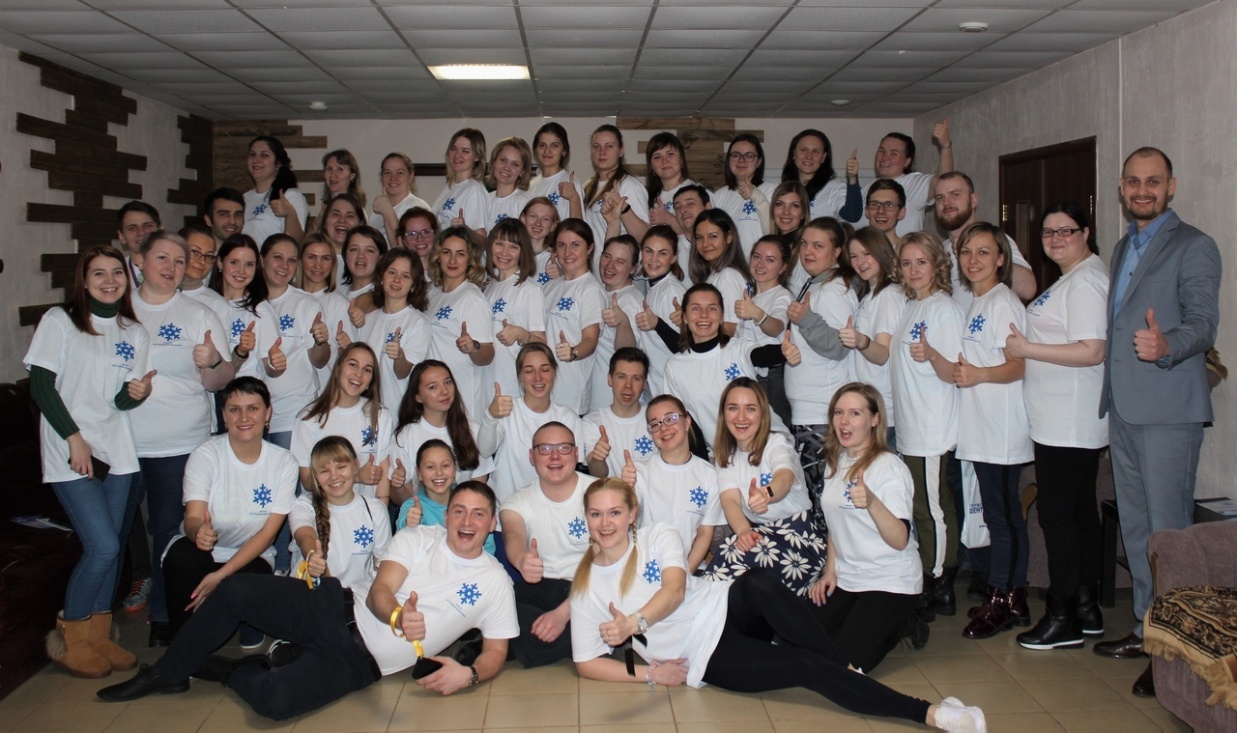 ЗДОРОВЬЕ И ОТДЫХ Участие в программе «Отдыхай с профсоюзом»Не достаточно активны члены профсоюза в реализации данного направления деятельности. За отчетный период посетили: ледовое шоу И. Авербуха, театральные постановки и групповые турпоездки.ЭЛЕКТРОННЫЙ ПРОФСОЮЗНЫЙ БИЛЕТ - НОВЫЙ МИР ВОЗМОЖНОСТЕЙ!Все члены профсоюза  Ильинской РТО имеют электронный профсоюзный билет. 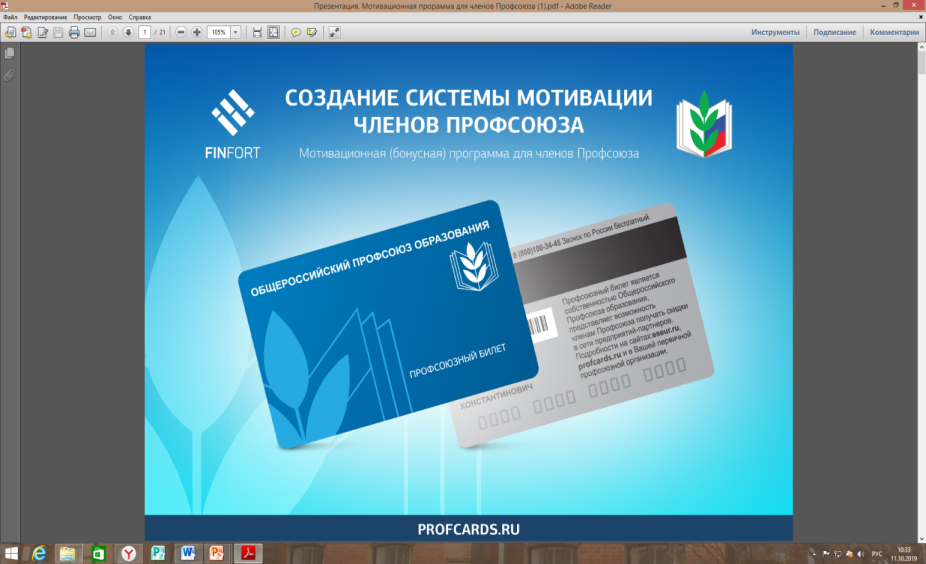 год Общее кол-во ППО Кол-во членов профсоюза Охват проф. членством% 2019 6 116 33% ППО 2019 1. МБОУ «Васильевская ООШ» 2. МБОУ «Дмитриевская ООШ» 1 3. МБОУ «Ильинская СОШ №1» 4. МБОУ «Сретенская СОШ» 5. МБОУ «Посерская ООШ» 6. МБОУ «Кривецкая ООШ» 7. МКОУ «Чермозская КШИ» 8. МБОУ «Каменская ООШ» 9. МБУ детский сад «Теремок» 3 10. МБУ детский сад «Солнышко» 11. Управление образования Не члены профсоюза 2 ИТОГО: 6 